PIANO DI FORMAZIONE PER COLLOQUI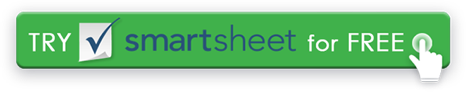 INFORMAZIONI SUI DIPENDENTINOME DEL DIPENDENTEID DIPENDENTEDATA DI OGGINOME DEL REVISOREPOSIZIONE RICOPERTADATA DI INIZIO EMPDIPARTIMENTOULTIMA REVISIONETITOLO DEL REVISOREATTIVITÀ DELLA SETTIMANA 1DESCRIZIONE DELL'ATTIVITÀATTIVO / BLOCCAPUNTO DI CONTATTOSTATOCOMMENTIATTIVOFINITOTENEREIN CORSOATTIVITA' DI 30 GIORNIDESCRIZIONE DELL'ATTIVITÀATTIVO / BLOCCAPUNTO DI CONTATTOSTATOCOMMENTIATTIVITÀ DI 60 GIORNIDESCRIZIONE DELL'ATTIVITÀATTIVO / BLOCCAPUNTO DI CONTATTOSTATOCOMMENTIATTIVITÀ DI 90 GIORNIDESCRIZIONE DELL'ATTIVITÀATTIVO / BLOCCAPUNTO DI CONTATTOSTATOCOMMENTIDISCONOSCIMENTOTutti gli articoli, i modelli o le informazioni fornite da Smartsheet sul sito Web sono solo di riferimento. Mentre ci sforziamo di mantenere le informazioni aggiornate e corrette, non rilasciamo dichiarazioni o garanzie di alcun tipo, esplicite o implicite, circa la completezza, l'accuratezza, l'affidabilità, l'idoneità o la disponibilità in relazione al sito Web o alle informazioni, agli articoli, ai modelli o alla grafica correlata contenuti nel sito Web. Qualsiasi affidamento che fai su tali informazioni è quindi strettamente a tuo rischio.